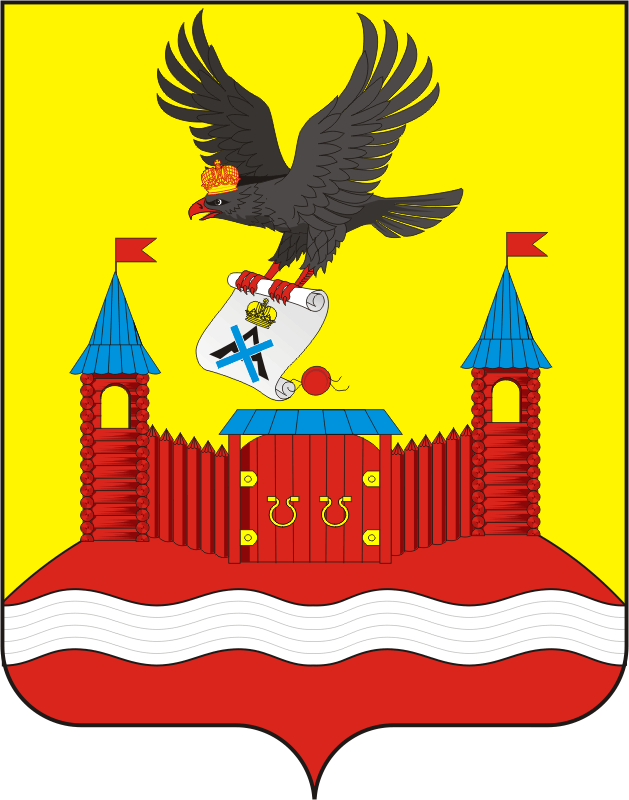 АДМИНИСТРАЦИЯ НОВОЧЕРКАССКОГО СЕЛЬСОВЕТАСАРАКТАШСКОГО РАЙОНА ОРЕНБУРГСКОЙ ОБЛАСТИП О С Т А Н О В Л Е Н И Е05.11.2019                             с. Новочеркасск                                       № 109-пОб утверждении предварительных  итоговсоциально – экономического развития за 2019 годи прогноза социально-экономического развитияадминистрации  муниципального образования Новочеркасский сельсовет Саракташского района Оренбургской области  на 2020 год и плановый период 2021-2022 гг. Руководствуясь статьями 169, 173 Бюджетного Кодекса Российской Федерации, пунктом 17 разделом 3 Положения о бюджетном процессе  в  муниципальном образовании  Новочеркасский сельсовет Саракташского района Оренбургской области от 27.12.2016 г. № 60 1. 	Утвердить предварительные  итоги социально – экономического развития администрации  муниципального образования Новочеркасский сельсовет Саракташского района Оренбургской области за 2019 год (Приложение 1);2. Утвердить прогноз социально-экономического развития администрации  муниципального образования Новочеркасский сельсовет Саракташского района Оренбургской области на период 2020 год и плановый период 2021-2022 гг. (Приложение 2,3)3. Обнародовать настоящее постановление и разместить на официальном сайте муниципального образования Новочеркасский сельсовет.4. Контроль за исполнением настоящего постановления оставляю за собой.5. Постановление вступает в силу со дня его подписания.Глава сельсовета                                                                           Н.Ф. Суюндуков Разослано: прокурору района, финансовый отдел администрации Саракташского района, официальный сайт, в дело.Приложение № 1             к постановлению администрацииНовочеркасского сельсовета                                                                                        от  05.11.2019 № 109-пПредварительные итогисоциально - экономического развитияадминистрации муниципального образования Новочеркасский  сельсовет Саракташского района Оренбургской области за 2019 годаПредварительные итоги социально - экономического развития администрации муниципального образования Новочеркасский сельсовет Саракташского района Оренбургской области за  2019 года.          План социально-экономического развития администрации муниципального образования Новочеркасский сельсовет Саракташского района Оренбургской области на 2019 год, направлен на повышение уровня и качества жизни населения через осуществление полномочий по решению вопросов местного значения в соответствии с Федеральным законом от 06.10.2003 № 131-ФЗ « Об общих принципах организации местного самоуправления в РФ», разработан в соответствии с прогнозом социально-экономического развития территории.                                                                                                     Бюджетная и налоговая политика. Поступление  налогов за 10 месяцев 2019 года (тыс. руб.)Выполнение плана по собственным доходам ожидается на уровне 97,50 % . 
Инвестиционная политика.Основными задачами инвестиционной политики является создание условий для развития инвестиционной деятельности, мобилизации имеющихся и привлечении инвестиционных ресурсов.На территории поселения осуществляют свою деятельность,  9 индивидуальных предпринимателей. Сфера деятельности  ИП направлена на предоставление услуг в сфере торговли. ДемографияОбщая численность человек, проживающих на территории Новочеркасского сельсовета составляет 3003 человек. За 10 месяцев родилось 8 человек, умерло 6 человек.На территории поселения расположены 6 населенных пунктов.Социальная поддержка населенияОказана помощь социальным работникам за  нуждающимися в уходе  гражданами. Работа с семьями  направлена на: формирование здорового образа жизни и профилактику алкоголизма, трудоустройства родителей и занятость детей в весенне-летний период. Ежегодно проводятся мероприятия  посвященные дню пожилого человека, дню инвалидов. Кадровая политика, занятость.Систематически обновляется  банк  данных  о рынке труда на территории поселения; Ведется организация временных работ для безработных и ищущих работу граждан, трудовых бригад для несовершеннолетних. Виды выполняемых работ - самые разнообразные:уборка территории от бытового мусора,благоустройствоочистка дорог от снега.Молодёжная политикаПриоритетные направления молодёжной политики включают в себя: работу с молодыми семьями; профилактику  табак курения,  алкоголизма, наркомании в молодежной среде;Патриотическое воспитание молодёжи осуществляется через:библиотека с. Островное, библиотека с. Красногор, библиотека с.Новочеркасск, сельские дома культуры, участие молодежи в подготовке и проведении мероприятий посвященных: празднованию международного женского дня  8 марта, дня защиты детей, дня пожилых людей, дня защитника Отечества, дня афганцев, дня матери. В прогнозируемом периоде основными приоритетами культурной политики по-прежнему останутся обеспечение единства культурного пространства и доступности культурных ценностей широким слоям населения, сохранение культурного наследия и развитие культурного потенциала  поселения .   Вопросы местного значенияПо разделу жилищное хозяйство за 10 месяцев 2019 года работы выполнены на 85,45 %  .По разделу благоустройство за 10 месяцев 2019 года работы выполнены на 98,22 % (высадка деревьев, кустарников, цветов, устройство новых цветочных клумб, приобретение посадочного материала, уборка территорий от мусора, выкос сорной и карантинной растительности); По разделу дорожное хозяйство (дорожные фонды) работы выполнены на 71,60 %.Муниципальная служба и местное самоуправлениеВ органы местного самоуправления за 10 месяцев 2019 года  по различным вопросам обратились 10 граждан. Принято 102 постановления, 28 распоряжение по вопросам основной деятельности, состоялись  заседания Совета депутатов, на которых принято 24 решения, нотариальные действия осуществлялись в отношении 58 граждан, активно работает Совет ветеранов, Совет женщин, общественная инспекция по делам несовершеннолетних, общественный Совет по профилактике преступлений и правонарушений, административная комиссия, ТОСы. Приложение № 2                                                                                                                                                    к постановлению администрации Новочеркасского сельсовета05.11.2019 от  г №  109 - пПРОГНОЗ СОЦИАЛЬНО-ЭКОНОМИЧЕСКОГО РАЗВИТИЯ ТЕРРИТОРИИИ МУНИЦИПАЛЬНОГО ОБРАЗОВАНИЯ НОВОЧЕРКАССКИЙ  СЕЛЬСОВЕТ САРАКТАШСКОГО РАЙОНА ОРЕНБУРГСКОЙ ОБЛАСТИ НА 2020-2022 ГОДЫПриложение № 3                                                                                   к постановлению администрации Новочеркасский сельсовет                                                                                                                        от 05.11.2019 № 109 – пПояснительная запискак прогнозу социально-экономического развитиямуниципального образования Новочеркасский сельсоветСаракташского района Оренбургской области на период 2020 – 2022 годыБюджетная политика в поселении определена на среднесрочный трёхлетний период 2020-2021-2022 годы.  Для обеспечения финансирования предусмотренных расходов в бюджет поселения в 2020 году и на период до 2021-2022 года  зачисляются в полном объеме земельный налог и налог на имущество физических лиц, а также федеральные регулирующие налоги по следующим нормативам:Налог на доходы физических  лиц -15%Госпошлина – 100%; Аренда муниципального имущества- 100%;УСН – 10 %.Бюджетная и налоговая политика Поступление собственных доходов  в бюджет сельского поселения в 2020 году рассчитано в сумме 10497,0 тыс. руб. на 2021 год и 2022 год  поступления доходов в бюджет сельского поселения рассчитан в сумме 10730,0 тыс. руб. и 11028,0 тыс. руб. соответственно.                                                           Налоговые  и неналоговые доходыВ раздел налоговых доходов бюджета муниципального образования Новочеркасский сельсовет  входят: 1. .Налог на доходы физических лиц прогнозируются поступления на 2021г. в сумме 5403,0 тыс. рублей, на 2021г. в сумме 5511,0 тыс. рублей, на 2022г. в сумме 5632,0 тыс. рублей.2. Налог, взимаемый с налогоплательщиков, выбравших в качестве объекта налогообложения доходы, уменьшенные на величину расходов прогнозируются поступления на 2020г. в сумме 56,0 тыс. рублей, на . в сумме 69,0 тыс. рублей, на 2022г. в сумме 58,0 тыс. рублей.4. Налог, взимаемый в связи с применением упрощенной системы налогообложения прогнозируются поступления на 2020г. в сумме 594,0 тыс. рублей, на . в сумме 602,0 тыс. рублей, на 2022г. в сумме 611,0 тыс. рублей.5.Налог на имущество физических лиц прогнозируются поступления на 2020г. в сумме 76,0 тыс. рублей, на 2021г. в сумме 76,0 тыс. рублей, на 2022г. в сумме 76,0 тыс. рублей.6.Земельный налог прогнозируются поступления                        2020г.  по физическим лицам         в сумме 2315,0 тыс. рублей                         юридическим  лицам  в сумме 334,0 тыс. рублей                      2021г.  по физическим лицам         в сумме 2326,0 тыс. рублей                         юридическим  лицам  в сумме 340,0 тыс. рублей                      2022г.  по физическим лицам         в сумме 2338,0 тыс. рублей                         юридическим  лицам  в сумме 348,0 тыс. рублей7. Единый сельскохозяйственный налог планируется  на 2020г. в сумме 550,0 тыс.руб. 2021г. в сумме 560,0 тыс.руб.  2022г. в сумме 574,0 тыс.руб.      8. Акцизы по подакцизным товарам (продукции), производимым на территории Российской Федерации планируется  на 2020г. в сумме 1167,0 тыс.руб. 2021г. в сумме 1244,0 тыс.руб.  2022г. в сумме 1389,0 тыс.руб.    9. Доходы от использования имущества, находящегося в государственной и муниципальной собственности прогнозируются поступления на 2020г. в сумме 2,0 тыс. рублей, на 2021г. в сумме 2,0 тыс. рублей, на 2022г.в сумме 2,0 тыс. рублей.                                                                 Таблица № 1Налоговые и неналоговые доходы на 2020-2022 год.Объем межбюджетных трансфертов, получаемых из других бюджетов бюджетной системы Российской Федерации.         Объем межбюджетных трансфертов, получаемых из других бюджетов бюджетной системы  Российской Федерации и распределение их по уровням бюджетной системы муниципального образования, составил в 2020-2022 гг 											(тыс. руб.)Источники финансирования дефицита бюджета планируются   в форме изменения остатка средств  на счете по учету средств  бюджета на 01 января  каждого годаРасходы  бюджета	Расходы  бюджета муниципального образования Новочеркасский сельсовет предусмотрены:     в 2020 году в сумме 14135,563 тыс. руб.;в 2021 году в сумме 13664,600 тыс. руб.;в 2022 году в сумме 14168,900 тыс. руб.;В проекте бюджета муниципального образования Новочеркасский сельсовет обеспечена реализация основных направлений, а  именно ориентация бюджета на среднесрочную перспективу на содействие социальному и экономическому развитию при безусловном учете критериев эффективности и результативности бюджетных расходов.Структура расходов бюджета муниципального образования Новочеркасский сельсовет сформирована с учетом изменений бюджетного законодательства и с учетом указаний о порядке применения бюджетной классификации Российской Федерации (приказ Министерства финансов Российской Федерации от 01.07.2013г. №65н).Формирование расходов бюджета  осуществлено в соответствии с расходными обязательствами муниципального образования Новочеркасский сельсовет, установленными законодательством Российской Федерации, Оренбургской области  и правовыми актами органов местного самоуправления, договорами и соглашениями, заключенными  сельской администрацией муниципального образования Новочеркасский сельсовет.Формирование проектировок расходов на 2020 год и плановый период 2021-2022гг производились с учетом методических рекомендаций по формированию расходов к проекту бюджета муниципального образования Новочеркасский сельсовет на 2020 год и плановый период 2021-2022 ггОсновные подходы к формированию расходов на заработную платуВ бюджете муниципального образования Новочеркасский сельсовет на 2020-2022 годы оплата труда работникам, рассчитана в соответствии  с разработанным положением об оплате труда, утвержденным  РЕШЕНИЕМ пятого заседания Совета депутатов Новочеркасского сельсовета Саракташского района третьего созыва № 25 от 23.12.2015г. Расходы на денежное вознаграждение лицам, исполняющие обязанности по техническому обеспечению деятельности органов местного самоуправления и работников обслуживающего персонала рассчитаны в соответствии с разработанным положением о порядке оплаты труда, утвержденным  постановлением администрации МО Новочеркасский сельсовет Саракташского района № 99-П от 01.10.2019г. Расходы по разделу 0100 «Общегосударственные вопросы»По разделу 01 «Общегосударственные вопросы» отражаются расходы на функционирование органов местного самоуправления, а также финансирование других общегосударственных вопросов.Что составило: 2020 год – 5026,497 тыс.руб.2021 год – 4843,953 тыс.руб.2022 год –  4843,953 тыс.руб.Расходы по разделу 0200 «Национальная оборона»В разделе «Мобилизация и вневойсковая подготовка» запланированы расходы на выполнение полномочий по первичному воинскому учету     2021 год -  в сумме 230,463 тыс.руб   2022 год -  в сумме 231,600 тыс.руб   2022 год -  в сумме 237,900 тыс.рубРасходы по разделу 0300 «Национальная безопасность и правоохранительная деятельность»Расходы муниципального бюджета по разделу «Обеспечение пожарной безопасности» запланированы на содержание личного состава ДПК:2020 год -100,00 тыс.руб;2021 год – 100,00 тыс.руб;2022 год – 100,00 тыс.руб;Расходы муниципального бюджета по разделу «Другие вопросы в области национальной безопасности и правоохранительной деятельности» запланированы на содержание ДНД:2020 год -10,0тыс.руб;2021 год - 10,0тыс.руб;2022 год - 10,0тыс.руб;Расходы по разделу 0400 «Национальная экономика»Расходы муниципального бюджета по разделу «Дорожное хозяйство» включают в себя расходы на содержание и ремонт, капитальный ремонт автодорог общего пользования и искусственных сооружений на них, что составило:2020г.-1167,00 тыс.руб;2021г.- 1244,00 тыс.руб;2022г.- 1389,00 тыс.руб;Расходы муниципального бюджета по разделу «Другие вопросы в области национальной экономики»2020г.- 0,00 тыс.руб;2021г.- 1210,00 тыс.руб;2022г.- 1960,00 тыс.руб;Расходы по разделу 0500 «Жилищно-коммунальное хозяйство»Расходы муниципального бюджета по разделу «Жилищное хозяйство» включают в себя расходы на оплату взносов на капитальный ремонт МКДЧто составило:2020г.-40,0 тыс.руб;2021г.- 40,0 тыс.руб;2022г.- 40,0 тыс.руб;Расходы муниципального бюджета по разделу «Благоустройство» включают в себя расходы по благоустройству территории Новочеркасского сельсовета:2020г.- 1944,883тыс.руб;2021г.- 714,547 тыс.руб;2022г.- 317,547 тыс.руб;Расходы по разделу 0800 «Культура, кинематография»Расходы муниципального бюджета по разделу «Культура» включают в себя расходы на обеспечение мероприятий, направленных на развитие культуры на территории Новочеркасского сельсовета и финансовое обеспечение части переданных полномочий по организации и обеспечению жителей услугами организации культуры и библиотечного обслуживания, что составило:2020г.- 5737,720 тыс.руб;2021г.- 5240,500 тыс.руб;2022г.- 5240,500 тыс.руб;Расходы по разделу 1100 «Физическая культура и спорт»В данном разделе отражены расходы на проведение мероприятий в области физической культуры и спорта  Что составило  2021г.-30,0тыс.руб;2022г.- 30,0тыс.руб;2023г.- 30,0тыс.руб;       Верхний предел муниципального внутреннего и внешнего долга муниципального образования Новочеркасского сельсовета  на конец очередного финансового года не планируется в связи с тем, что бюджет на 2020г-2022г планируется без дефицита и профицита, не предвидится  источники погашения внутреннего и внешнего долга.      Дефицит (профицит) бюджета муниципального образования Новочеркасского сельсовета на очередной финансовый год и плановый период не планируется. Демографическая ситуация.На 01.01.2019 года численность населения  составляет 3003 человека, к концу 2019 года при сохранении динамики движения населения ожидается 3003 чел.                              Промышленность, транспорт. 		В МО Новочеркасский сельсовет  промышленных предприятий в настоящее время нет. В ближайшие годы открытие какого-либо промышленного производства пока не прогнозируется. Нет  также и строительных и транспортных предприятий. Пассажирские перевозки осуществляются  ИП Туманова Э.Я.                                    Сельское хозяйство.В настоящее время на территории  Новочеркасского сельсовета зарегистрирован 1 субъект  на территории: 1.СПК колхоз «Красногорский»  		На территории МО Новочеркасский сельсовет зарегистрированы 1030 личных подсобных хозяйств граждан.                      Занятость. Трудовые ресурсы. Уровень доходов.В связи с недостаточно высоким уровнем оплаты труда, характерным для экономики МО Новочеркасский сельсовет, как и всего Саракташского района, а также превышением предложения рабочей силы над спросом, часть лиц трудоспособного возраста, обладающих определенным опытом и профессионализмом и в которых нуждается экономика населенного пункта, выезжает на постоянную или сезонную работу на Север, в другие места России и Оренбуржья.  И пока труд работника не будет оценен должным образом такая ситуация будет сохраняться. Довольно существенная часть жителей трудоспособного возраста, нигде официально не трудоустроена, занимается только личными подсобными хозяйствами. Выращенные овощи, фрукты, произведенное мясо, молоко, яйца и другая сельскохозяйственная продукция реализуются и идут на собственное потребление, что в основном обеспечивает их доход. Выход на пенсию относительно малочисленного поколения родившихся в годы войны и вхождение в трудоспособный возраст поколения, родившегося в 80-е годы прошедшего столетия, явилось причиной увеличения численности поколения трудоспособного возраста. Прогнозируется дальнейшее снижение численности населения с денежными доходами ниже прожиточного минимума, хотя доля данной категории по - прежнему еще довольно высока. Задачи, стоящие перед администрацией Новочеркасского  сельского поселения,  организациями и учреждениями на 2019 год будут направлены на выполнение мероприятий, включенных в Программу социально-экономического развития Саракташского района на 2019 год, обеспечение темпов роста сельскохозяйственного производства, розничного товарооборота, реконструкцию и автодорог. Также будут приняты меры по увеличению доходной базы бюджета поселения за счет рационального и эффективного использования  муниципальной собственности,  целевого использования бюджетных средств, предусмотренных бюджетом поселения на 2019 год.                                       Дорожное хозяйство. 		Дорогу от трассы Оренбург – Орск  до сел Новочеркасского сельсовета обслуживает ДУ Саракташского района.  С районным центром село Новочеркасск связано асфальтированной автомобильной дорогой протяженностью , и грейдерованной насыпной протяженностью . Объем финансирования содержания дорог недостаточен, что приводит к интенсивному износу имеющихся дорог и мостов. В 2019 году в зимнее время проводилась регулярная очистка дорог по селам от снега. В селах муниципального образования проводится частичная отсыпка дороги. В с. Новочеркасск  проведены ремонтные работы по ремонту асфальтобетонного покрытия по ул. Кольцевая, протяженность отремонтируемого участка составила . Все указанные работы были произведены при максимальном привлечении бюджетных средств                                         Водоснабжение. На территории Новочеркасского сельсовета расположено 6 водозаборных скважин, переданных в ООО «Водоканал». Напряженная ситуация с водообеспечением  в с.Камышино. Пробурена скважина, необходимо подключение к водопроводной сети. Указанные работы требуют большого привлечения бюджетных средств.  В 2019 году были  произведены  ремонтно-восстановительные работы водопроводных сетей на небольших участках. Производился ремонт колонок и колодцев во всех селах сельсовета.                                Торгово-бытовое обслуживание. 		В МО Новочеркасский сельсовет 9 торговых точек, из них все 9 частных предпринимателей. По основным видам товаров повседневного спроса население удовлетворено.                                   Связь и телекоммуникации. 		В селах Новочеркасского сельсовета имеется АТС, обслуживается 178 абонентов.Население смотрит  программы центрального телевидения (ОРТ, РТР, НТВ, СТС, Звезда и др.). Растет количество пользователей спутникового телевидения. Более 70 % населения используют системы спутникового телевидения – «Триколор», «Континент», «Ямал». В с.Новочеркасск оборудованы передающие станции сотовой связи «Мегафон», «Билайн», «МТС». В с.Островное в 2017 году установлена вышка сотовой связи «Билайн».                        Рынок труда и уровень жизни населения.Численность трудоспособного населения на 2019 год - 1448 человек. безработных 191 человека, из них зарегистрированных в центре занятости - 8 человек.                                            Жилищный фондНа 01.01.2019 на территории Новочеркасского сельсовета число частных домовладений составляло 1030. На конец 2019 года  число домовладений составляет 1032. Жилищный фонд составляет 56,3 тыс.кв.м, в частной собственности граждан – 55,8 тыс.кв.м, в муниципальной собственности – 530 кв.м                                           Социальная сфера.Социальная сфера на территории МО Новочеркасский сельсовет представлена:- здравоохранение;- образование;- культурно-досуговая деятельность.                                            Здравоохранение.В МО Новочеркасский сельсовет функционируют: Новочеркасская врачебная амбулатория, где работают 5 единиц медперсонала, и  четыре фельдшерско-акушерских пункта, где работают 3 единицы медицинского персонала.                                          Образование.На территории  МО Новочеркасский  сельсовет находятся  одна средняя общеобразовательная школа в с.Новочеркасск и три основные школы в с.Красногор, с.Островное и с.Камышино.                          Культурно - досуговая деятельность.Сельские учреждения культуры представлены тремя ДК, двумя сельскими клубами и тремя сельскими библиотеками. В сельских домах культуры работают 7 работников культуры. В библиотеках работает 3 библиотекаря.ФинансыБюджет муниципального образования МО Новочеркасский сельсовет по состоянию на 01 ноября 2019 года составил по доходам 21 928 519,31 руб., при плане 24 494 342 руб., процент исполнения составил 89,52 %, в том числе собственных налогов собрано 8 399 886,82 руб., в т.ч. Дефицит бюджета  составляет 116,6  руб.Расходы местного бюджета ориентированы на социально-экономическое развитие территории сельсовета, по состоянию на 01.11.2019 года они составили 22 045 116,20 руб., при плане 25 085 719,66 руб., процент исполнения составил  87,88  %.Расходы по разделу 01 «Общегосударственные вопросы»По разделу 01 «Общегосударственные вопросы» отражаются расходы на функционирование органов местного самоуправления, а также финансирование других общегосударственных вопросов.Что составило:  3 743 461,40 руб. при плане 4 967 818,94 руб., процент исполнения составил  75,35  %.Расходы по разделу 02 «Национальная оборона»В разделе «Мобилизация и вневойсковая подготовка» запланированы расходы на выполнение полномочий по первичному воинскому учету     Что составило: 178 118,19 руб. при плане 224 900,00 руб., процент исполнения составил  79,20  %.Расходы по разделу 03 «Национальная безопасность и правоохранительная деятельность»Расходы муниципального бюджета по разделу «Обеспечение пожарной безопасности» составили: 112 908,24 руб. при плане 112 908,24 руб., процент исполнения составил  100 %. в том числе:Коммунальные расходы на содержание помещения (электроэнергия, газ, связь) – 94 499,58 руб.,Проверка дымоходов и вентиляционных каналов – 6250,00 руб.,Страхование автомобиля АРС -14 (ЗИЛ-131) - 4 158,66 руб.Приобретение автономных пожарных извещателей – 8000,00 руб.Расходы муниципального бюджета по разделу «Другие вопросы в области национальной безопасности и правоохранительной деятельности» составили: 0,00 руб. при плане 27 000,00 руб., процент исполнения составил  0 %.Расходы по разделу 04 «Национальная экономика»Расходы муниципального бюджета по разделу «Дорожное хозяйство» включают в себя расходы на содержание и капитальный ремонт автодорог общего пользования и искусственных сооружений на них, что составило 1 608 458,09 руб. при плане 2 246 316,96 руб., процент исполнения составил  71,60 %. в т.ч. освещение внутрипоселковых дорог  462 806,61 руб., восстановление поперечного профиля и равности проезжей части автомобильных дорог в п. Правобережный, с. Новочеркасск, с. Камышино, с. Красногор, с. Елшанка - 141 750 руб.;Государственная экспертиза сметной документации -  9 999,48 руб;09.08.2019г. с Индивидуальным предпринимателем Татевосяном Мовсесом Оганесовичем были заключены муниципальные контракты на выполнение следующих работ: «Ремонт асфальтобетонного покрытия от ул. Парковая по ул.Кольцевая   с.Новочеркасск Саракташского района Оренбургской области» на сумму 495 782.00  руб. (Четыреста девяносто пять тысяч семьсот восемьдесят два рубля 00 копеек); «Ремонт асфальтобетонного покрытия ул.Кольцевая от участка( пк 0-пк 155) до участка (пк 155-пк310) с.Новочеркасск Саракташского района Оренбургской области» на сумму 495 782.00  руб. (Четыреста девяносто пять тысяч семьсот восемьдесят два рубля 00 копеек).Расходы по разделу 05 «Жилищно-коммунальное хозяйство»Расходы муниципального бюджета по разделу «Жилищное хозяйство» включают в себя расходы на оплату взносов на капитальный ремонт МКДЧто составило: 32 179,83 руб. при плане 40 000 руб., процент исполнения составил 80,45 %. в т.ч. Расходы муниципального бюджета по разделу «Благоустройство» включают в себя расходы по благоустройству территории Новочеркасского сельсовета, что составило: 11 748 225,72 руб. при плане 11 960 739,79 руб., процент исполнения составил 98,22 %. в т.ч. Выполнен комплекс работ по благоустройству населенных пунктов, в т.ч. озеленение общественных территорий (приобретение посадочного материала) – 85 801,60 руб.; уборка территорий от мусора, выкос сорной и карантинной растительности – 377 000 руб.; во всех населенных пунктах на полигонах ТКО выполнены работы по расчистке и обваловке территории, необходимые для осуществления санкционированного складирования ТКО –253 000 руб., в том числе: с. Камышино – 65 000 руб., с. Новочеркасск – 95 000 руб., с. Островное – 45 000 руб., с. Красногор – 48 000 руб. Приобретение электротоваров – 71 836,82 руб.Приобретение лакокрасочного материала – 57 654 руб.,Приобретение в с. Островное горки – 70 000 руб.Проектные работы и составление сметной документации – 86 000 руб.;Приобрение запасных частей на ТС, бензопилы и газонокосилки – 49 563 руб.В рамках реализации регионального проекта развития общественной инфраструктуры, основанных на местных инициативах 08 марта 2019г. был заключен муниципальный контракт на выполнение работ: «Благоустройство парковой зоны по ул. Центральная 29А, в селе Красногор, Саракташского района, Оренбургской области»  на сумму 848 888,28 руб.;В рамках реализации программы «Формирование комфортной городской среды в Оренбургской области» 13 мая 2019 года был заключен муниципальный контракт на выполнение работ: «Благоустройство общественной территории по ул.Парковая, 5а, в селе Новочеркасск, Саракташского района Оренбургской области» на сумму 8 406 025,65 руб.Расходы по разделу 08 «Культура, кинематография»Расходы муниципального бюджета по разделу «Культура» включают в себя расходы на обеспечение мероприятий, направленных на развитие культуры на территории Новочеркасского сельсовета, что составило 4 594 764,73 руб. при плане 5 468 764,73 руб., процент исполнения составил 84,02 % , в том числе- Финансовое обеспечение мероприятий, направленных на развитие культуры  - 1 214 764,73 руб. в т.ч. расходы в сфере коммунальных услуг (поставка природного газа и электроэнергии, услуги за Интернет) – 693 135,98 руб. автоуслуги – 153 000,0 руб., техническое обслуживание газопровода – 26 918,75 руб., внутренний ремонт в здании СДК с. Елшанка - 96 999 руб., ремонт чердачного перекрытия в здании СДК с. Елшанка – 196 938 руб., составление сметной документации 18 000 руб.; приобретение полиграфической продукции на фестиваль татарской песни «Сандугач» - 17500,00 руб.- Финансовое обеспечение части переданных полномочий по организации досуга и обеспечению жителей услугами организации культуры и библиотечного обслуживания (межбюджетные трансферты по оплате труда) – 3 380 000 рублей.Расходы по разделу 11 «Физическая культура и спорт»В данном разделе отражены расходы на проведение мероприятий в области физической культуры и спорта, что составило 27000,00 руб. при плане 37271,00 руб., % исполнения составил 72,44 %.   Раздел 2.Основные проблемы социально-экономического развития 
                             МО Новочеркасский сельсоветАнализ социально-экономической ситуации, сложившейся в МО Новочеркасский сельсовет в конце 2019 года, позволяет сделать вывод о наличии ряда проблем его социально-экономического развития. К ним относятся:1. недостаточный уровень развития экономики, узость рынка труда обусловливают высокий уровень безработицы и низкие доходы населения; 2. неудовлетворительное состояние объектов производственной инфраструктуры - дорожной сети, системы  водоснабжения, их недостаточная степень надежности; 3. недостаточный уровень финансовой обеспеченности; 4. низкая доля собственных доходов бюджета сельсовета.Раздел 3.                 Резервы социально-экономического развития  Основной целью социально-экономического развития МО Новочеркасский сельсовет являются создание условий, обеспечивающих повышение уровня жизни населения, поступление бюджетных доходов в объемах, покрывающих основную часть расходов муниципального образования, решение социальных проблем.Достижение поставленных целей требует решения следующих задач:- развитие малого предпринимательства; - развития платных услуг населению;  - решение проблемы обеспечения населения социальным и доступным жильем; - улучшение состояния здоровья сельского населения за счет доступности и качества первичной медико-санитарной помощи; - повышение образовательного уровня, приведение качества образования в соответствие с современными требованиями; - повышение уровня социальной сферы и инженерной инфраструктуры;              Пути решения проблем муниципального образования Новочеркасский сельсовет                           Развитие сельского хозяйстваОсновной целью развития сельского хозяйства в сельском поселении является поднятие уровня жизни, реальных доходов сельского населения и сокращения безработицы с созданием новых рабочих мест. Рост сельскохозяйственного производства должен быть обеспечен путем увеличения объемов производства сельхозпродукции. Наращивание производственно-ресурсного потенциала, в сельском хозяйстве возможно за счет кредитования личных подсобных хозяйств. Повысить производительность сельскохозяйственного труда с увеличением урожайности сельскохозяйственных культур.                                                            Развитие жилищного строительстваВ целях улучшения жилищных условий сельских граждан, не обладающих достаточными собственными накоплениями, предусматривается создание механизмов, способствующих привлечению внебюджетных средств в жилищное строительство в сельской местности; формирование условий для расширения доступности улучшения жилищных условий сельских граждан с невысокими денежными доходами за счет федеральных и областных программ «Доступное жилье», «Сельский дом» и др.                          Развитие культурно-досуговой деятельностиЦелью раздела является сохранение и развитие культурного потенциала и наследия МО Новочеркасский сельсовет, улучшение условий доступа различных групп сельского населения к культурным ценностям и информационным ресурсам, активизация его культурной деятельности. В области развития сельских Домов Культуры предусматривается: улучшение их социального положения специалистов отрасли культуры, повышение профессиональной квалификации; возрождение и развитие традиционных форм самодеятельного и художественного творчества, народных промыслов, ремесел, приобщение сельской молодежи к традициям народной культуры, выявление и поддержка индивидуальных талантов и дарований; сохранение историко-культурного наследия, национальных, местных обычаев, традиций, обрядов, фольклора; обеспечение сохранности книжного фонда сельской библиотеки:пополнение фонда библиотеки книгами и периодическими изданиями. В области физической культуры и спорта Программа предусматривает: разработку программы развития физической культуры и спорта в МО Новочеркасский сельсовет, предусматривающее создание условий для занятий физической культурой, вовлечение в активные занятия физической культурой детей и молодежи, проведение сельских спортивно-массовых мероприятий с детьми, подростками и взрослым населением; обеспечение непрерывности и преемственности физического воспитания различных возрастных групп населения на всех этапах жизнедеятельности; Реализация мероприятий позволит расширить культурно - досуговую деятельность в МО Новочеркасский сельсовет и приобщить сельское население к культурно-историческому и природному наследию.                         Развитие торгового и бытового обслуживанияЦелью является формирование сферы торговли и услуг в МО Новочеркасский сельсовет гарантирующей последовательное повышение уровня обслуживания и рост благосостояния сельских жителей, обеспечение возможностей приобретения товаров и услуг по месту жительства. 
При более низкой платежеспособности населения в сельской местности цены на промышленные товары выше городских. Реальной альтернативой системе потребительского союза становится малое предпринимательство, где предстоит работа по развитию закупочно-сбытовой системе. Обеспечение занятости в личных подсобных хозяйствах; развитие кредитной и потребительской кооперации. Реконструкция и техническое перевооружение сельских электрических сетейОсновной целью в этой сфере жизни является обеспечение надежного, безопасного и эффективного электроснабжения сельских потребителей, создание комфортных социально-бытовых условий жизни в сельском поселении. Основной задачей является реконструкция и техническое перевооружение находящихся в сельском поселении электрических линий, трансформаторных подстанций, отработавших свой ресурс, в соответствии с прогнозируемыми нагрузками и новыми техническими требованиями.                                                 ВодоснабжениеГлавными целями мероприятий являются обеспечение сельского населения водой, а также рациональное использование природных водных источников. Для обеспечения сельского населения питьевой водой в достаточном количестве намечается осуществление следующих мероприятий: Ремонтно-восстановительные работы системы водоснабжения, находящихся в МО Новочеркасский сельсовет. В результате выполнения намеченных мероприятий  жители МО Новочеркасский сельсовет должны будут обеспечены питьевой водой, соответствующей санитарно-гигиеническим нормам. Обеспечить бесперебойное водоснабжение сельского поселения водой за счет бюджетных средств и средств потребителей.                                                  Развитие связиОсновной целью развития сети связи МО Новочеркасский сельсовет является обеспечение потребностей сельского населения, учреждений социальной сферы, предприятий, передача данных и информационных услуг. Ввод спутниковой, телефонной, сотовой связи должны улучшить условия жизнедеятельности сельского населения, повысит уровень комфортности сельского быта.                            Совершенствование автомобильных дорогМероприятия по совершенствованию автомобильных дорог, мостов в МО Новочеркасский сельсовет предусматривают: совершенствование автомобильных дорог, мостов в МО Новочеркасский сельсовет, что обеспечит: увеличение надежности функционирования дорог и увеличение транспортной доступности; улучшение транспортно-эксплутационных показателей дорожной сети; повышение безопасности дорожного движения на автомобильных дорогах; снижение эксплутационных затрат пользователей автомобильных дорог. Привести в нормативное состояние внутрипоселковые дороги.        Основные элементы механизма реализации среднесрочного плана         социально-экономического развития МО Новочеркасский сельсоветИсполнителем являются Администрация МО Новочеркасский сельсовет, Администрация Саракташского района, региональные министерства и ведомства участвуют в реализации намеченных мероприятий в пределах своей компетенции и полномочий; рассматривают представляемые администрацией МО Новочеркасский сельсовет предложения по оказанию финансовой поддержки за счет средств районного и областного бюджета, а также правовой и организационной поддержки. Отбор исполнителей для реализации инвестиционных проектов осуществляется на конкурсной основе. Включение объектов в инвестиционную программу муниципального образования, муниципального района и областную инвестиционную программу производится в соответствии с правовыми актами муниципального образования, Саракташского района и Оренбургской области. Закупки продукции производственно-технического назначения, товаров народного потребления, определение исполнителей работ и услуг осуществляются в соответствии с действующим законодательством путем проведения конкурсных торгов. Заявки на реализацию на территории МО Новочеркасский сельсовет конкретных объектов и мероприятий в рамках приоритетных национальных проектов направляются в Министерства сельского хозяйства Оренбургской области, Министерство строительства и жилищно-коммунального хозяйства Оренбургской области, Министерство здравоохранения Оренбургской области и Министерство образования и науки Оренбургской области для принятия решений по существу. Кредитные, ипотечные, строительные и иные организации всех форм собственности принимают участие в реализации намеченных мероприятий в соответствии с установленным порядком их деятельности. В результате реализации намеченных мероприятий ожидается:                                                В сфере экономики:Увеличение поголовья скота, его продуктивности и производства продукции животноводства.  Увеличение урожайности сельскохозяйственных культур и их валового сбора.                                            В социальной сфере: 1.Расширение рынка труда, повышение уровня занятости населения МО Новочеркасский  сельсовет на основе сохранения и создания новых рабочих мест, трудовая занятость населения повысится за счет развития предприятий промышленности и сельского хозяйства на 5 - 8 новых рабочих мест. 2.Повышение качества медицинских и амбулаторных услуг, доведение охвата населения диспансеризацией до 100%. Общая заболеваемость снизится на 31,9 %. 3.Улучшение качества образования. 4.Обеспечение снижения уровня преступности среди несовершеннолетних на 85 процентов. 5.Увеличение роста реальных доходов населения в течение пяти лет в 2,3 раза и превышение величины прожиточного минимума. 6.Реконструкция образовательных учреждений, расположенных в МО Новочеркасский сельсовет, для создания современных условий получения качественного образования.        Раздел 4. Контроль за ходом реализации намеченных мероприятийСистема управления и контроля исполнения основана на регулярном представлении исполнителями намеченных мероприятий, информации о ходе исполнения мероприятий и отчетов о расходе бюджетных средств, их рассмотрении Собранием граждан МО Новочеркасский сельсовет, Советом депутатов, постоянными комиссиями по экономике  социальному развитию при Совете депутатов. При этом в обязанности собрания граждан  входит: осуществление контроля заходом  исполнения намеченных мероприятий; ведение мониторинга реализации мероприятий; совместно с исполнителями мероприятий готовит ежегодно в установленном порядке предложения по уточнению перечня намеченных мероприятий на очередной финансовый год, уточняют затраты по намеченным мероприятиям, а также механизм их реализации;дает оценку эффективности реализации намеченных мероприятий администрации МО Новочеркасский сельсовет.                        Администрация МО Новочеркасский сельсовет:несет ответственность за подготовку и реализацию мероприятий в целом; готовит ежегодно доклад о ходе реализации и представляет Собранию граждан и Администрации Саракташского района отчет; осуществляет ведение ежеквартальной отчетности по реализации намеченных мероприятий; совместно с исполнителями мероприятий готовит ежегодно в установленном порядке предложения по уточнению перечня программных мероприятий на очередной финансовый год, уточняют затраты по программным мероприятиям, а также механизм их реализации; осуществляет отбор на конкурсной основе исполнителей работ и услуг, а также поставщиков продукции по каждому намеченному мероприятию; согласовывает с основными заинтересованными лицами возможные сроки выполнения мероприятий, объемы и источники финансирования;   Ход и исполнение мероприятий регулярно заслушивается на заседаниях Совета депутатов МО Новочеркасский сельсовет.Наименование доходаУтверждено на годПоступилоза 10 мес.Исполнено в % к годуОжидаемые поступления за годВ % к плану на годВ % к плану на год1.Налог на доходы физических лиц4901,004781,1097,554901,00100,02.Налоги на товары, работы, услуги, реализуемые на территории поселения1119,501038,5792,771119,50100,03.Налог на имущество физических лиц35,0026,4069,0435,00100,04.Земельный налог2744,001407,4651,282744,00100,05. Единый сельхоз  налог558,00457,5782,00457,5782,006. Государственная пошлина (натариус)016,60016,600,007. Доходы от использования имущества, находящегося в мун. собственности2,001,5075,002,00100,08. Налог, взимаемый в связи с применением упрощенной системы налогообложения841,00668,1879,45668,1879,459. ШТРАФЫ, САНКЦИИ, ВОЗМЕЩЕНИЕ УЩЕРБА0,002,50,02,50ИТОГО собственныедоходы10200,5 8399,8890,499946,3597,5011. Дотации бюджетам бюджетной системы Российской Федерации5132,564528,3788,235132,56100,012.Субвенций224,9224,9100,0224,9100,013. Субсидии бюджетам бюджетной системы Российской Федерации (межбюджетные субсидии)8788,408625,3098,148625,3198,1414. Безвозмездные поступления от негосударственных организаций в бюджеты сельских поселений100,6881,6881,1381,6881,1315. Прочие безвозмездные поступления в бюджеты сельских поселений47,3068,38144,5668,38100,0Итого безвозмездные поступления14293,8413528,6394,6514132,8398,87ВСЕГО24494,3421928,5189,5224079,1898,31№№ппПОКАЗАТЕЛИЕдиницыизмеренияОтчет2017Отчет2018Отчет2019ПрогнозПрогнозПрогнозПрогнозПрогнозПрогноз№№ппПОКАЗАТЕЛИЕдиницыизмеренияОтчет2017Отчет2018Отчет2019202020202021202120222022№№ппПОКАЗАТЕЛИЕдиницыизмеренияОтчет2017Отчет2018Отчет2019Вариант 1Вариант2Вариант1Вариант2Вариант1Вариант2  1.Демографическиепоказатели:-количество сел     шт.666666-численность населения постоянного             тыс. чел300330033003300330083010-число домовладений     шт.103010321030103210361038-коэффициентрождаемостичисло родившихся на 1000 человек населения28,028,028,028,030,030,0-коэффициентсмертностичисло умершихна 1000333333332525-коэффициент естественного приростанаселенияна 1000чел. Нас-ния-54-54   55-коэффициентмиграционного прироста населенияна 1000чел. населения101010102.Сельское хозяйство:Численность скота у населения,            в том числе:            гол.КРС из нихгол147114791471147914751475-коровы             гол773771773771760760-свиньи             гол281283281283280280-козы             гол484948495050-овцы             гол719722719722725725птицагол373037123730371237403740-сельхозпредприятия, находящиеся на нашейтерритории (руководительСПК колхоз «Красногорский»-основные культурыПшеницаЯчменьПодсолнухПшеницаЯчменьПодсолнухПшеницаЯчменьПодсолнухПшеницаЯчменьПодсолнухПшеницаЯчменьПодсолнухПшеницаЯчменьПодсолнух-численность работников предприятия                         чел.              440440440440440440-посевные площади га253072530725307253072530725307-численность скотав том числе: КРС649863686498636864986368649863686498636864986368лошади1301301301301301303.ТРАНСПОРТ И СВЯЗЬ:Транспорт:-протяженность дорог (поселковые)                             км282828282828-дороги общего пользования             км282828282828-расстояние до районного центра             км313131313131-численность автомобилей у населения:             шт539541539541545548Связь:-колличество телефонных аппаратов, фиксированной связи               шт184178184178175175-количество почтовых ящиков шт180182180182210250-наличие персональных компьютеров, в том числе подключенных к сети интернет             шт77 (население) + 79 (почта, филиалсбербанка,школы, с/с)74(население) + 80(почта, филиал сбербанка,школы,с/с, амбулатория)77 (население) + 79 (почта, филиалсбербанка,школы, с/с)74(население) + 80(почта, филиал сбербанка,школы,с/с, амбулатория)75(население) + 85(почта, филиал сбербанка,школы,с/с,клубы)75(население) +85(почта, филиал сбербанка,школы,с/с,клубы)4Строительство:-отремонтировано дорог              км0,20,60,20,60,60,5-отремонтировано отоплениядействдействдействдействдействдейств5.Рынок товаров и услуг:-количество магазинов и иных торговых точек на нашей территории           шт181918191919Предприятия общественного питания:-количествошт           333333-собственность-------площадькв.м                  6986986986986986986Инвестиции:-использование денежных средств:---------строительство школруб             ---------строительство клубовруб             ---------транспортруб             ---------связьруб           ---------сельское хозяйстворуб---------иные объекты---------строительство магазинов--------Переселение граждан из ветхого жилья:        кол.--------выделение квартир детям-сиротамкол---------ремонт жилья участникам ВОВ           Кол.руб---------строительство жилья жителями по программе: «Сельский дом»           кол12122-17Финансы:Всего доходы:13951,816393,93024494,34014135,56313664,60014168,900Доходы, в том числе:- Налоговые и не налоговые доходыруб.8275,010503,09910200,50010497,00010730,00011028,000Налог на доходы физических лиц2911,95398,5444901,0005403,0005511,0005632,000Акцизы по подакцизным товарам (продукции), производимым на территории Российской Федерации1123,61078,3521119,5001167,0001244,0001389,000Налоги на совокупный доход851,8606,671841,000650,000671,000669,000Налоги на имущество113,664,83435,00076,00076,00076,000Государственная пошлина0,015,0100,0000,0000,0000,000Единый сельскохозяйственный налог618,2550,135558,000       550,000560,000574,000Земельный налог с организаций622,7267,516202,000334,000340,000348,000Земельный налог с физических лиц2028,82517,0782542,0002315,0002326,0002338,000Доходы от использования имущества, находящегося в муниципальной собственности2,72,502,0002,0002,0002,000Доходы от продажи материальных и нематериальных  активов0,00,00,0000,000,000,00Безвозмездные перечисления 5676,85 890,83114293,8403789,5632934,6003140,900РасходыРуб.15598,116118,69525085,71014286,56313664,60014168,9008Труд и занятость:-численность, занятых в сельском хозяйстве                 чел535535535535535535-предприятия государственной и муниципальной форм собственности (школы,Фапы,почты,СДК,сельсовеЧел.174170170170170170- другие организации192190190190190190-лица в трудоспособном возрасте         чел144014481448145514551455-лица не занятые трудовой деятельностью и учебой            чел187191191195195195-численность  безработных на нашей территории,зарегистрированных в центре занятости             чел8881010109Развитие социальной сферы:Численность детей в дошкольных учреждениях             чел606060606060-количество мест (по проекту)606060606060Численность учащихся:-общеобразовательных школ301308308308316314Количество ФАПов:444444-количество посещений252525252525Количество амбулаторий:111111-количество мест-------количество посещений252525252525Обеспеченность:-врачами222222-средним мед. Персоналом1066666Количество клубовшт             555555Количество библиотек       шт333333Численность пенсионеров         чел87686986987388088010ОХРАНА ОКРУЖАЮЩЕЙ СРЕДЫ:-наличие водопроводаКол-во сел666666-протяженность водопровода               км232323232323-наличие канализацииИндивидуальная выгребнаяИндивидуальная выгребнаяИндивидуальная выгребнаяИндивидуальная выгребнаяИндивидуальная выгребнаяИндивидуальная выгребная                        Источники доходов                        Источники доходовНалоговые и неналоговые  доходы на 2020-2022 годы в тыс. руб.Налоговые и неналоговые  доходы на 2020-2022 годы в тыс. руб.Налоговые и неналоговые  доходы на 2020-2022 годы в тыс. руб.                        Источники доходов                        Источники доходов202020212022Налоговые доходыНалоговые доходыНалоговые доходыНалоговые доходыНалоговые доходыНалог на доходы физических лиц   5403,05403,05511,05632,0Налог, взимаемый с налогоплательщиков, выбравших в качестве объекта налогообложения доходы, уменьшенные на величину расходов56,056,069,058,0Налог, взимаемый в связи с применением упрощенной системы налогообложения594,0594,0602,0611,0Налог на имущество физических лиц76,076,076,076,0Земельный налог: Физические лица Юридические лица    2315,0334,0    2315,0334,02326,0340,02338,0348,0Единый сельскохозяйственный налог                       550,0550,0560,0574,0Акцизы по подакцизным товарам (продукции), производимым на территории Российской Федерации1167,01167,01244,01389,0Доходы от использования имущества, находящегося в государственной и муниципальной собственности2,02,02,02,0Всего10497,0010497,0010730,0011028,00№ п/пПоказатели№ п/пПоказатели2020202120221.Дотация на выравнивание уровня бюджетной обеспеченности 2534,01493,0943,02.Субвенции на осуществление полномочий по первичному воинскому учету230,5231,6237,93.Субвенции  бюджетам  поселений   на государственную  регистрацию  актов  гражданского состояния0,00,00,04.Субсидии бюджетам сельских поселений на реализацию проектов развития общественной инфраструктуры, основанных на местных инициативах874,10,00,05. Субсидии бюджетам сельских поселений на софинансирование капитальных вложений в объекты муниципальной собственности  1210,01960,06.Прочие безвозмездные поступления в бюджеты сельских поселений51,00,00,07.Прочие безвозмездные поступления от негосударственных организаций в бюджеты сельских поселений100,00,00,0Всего межбюджетных трансфертов3789,62934,63140,9ПоказателиПо состоянию на 01.11.2019 г. (тыс. руб.) -% исполнения123Собственные доходы в том числе:8399,8882,35Налог на доходы физических лиц4781,1097,55Акцизы по подакцизным товарам (продукции), производимым на территории Российской Федерации1038,5792,77Налоги на совокупный доход1125,7580,47в т.ч.УСН668,1879,45Единый с/х налог457,5782,00Налог на имущество с физических лиц26,3975,42Государственная пошлина16,6100Земельный налог с организаций300,09148,56Земельный налог с физических лиц1078,6642,43Доходы от использования имущества, находящегося в муниципальной собственности1,575,00Штрафы 2,5100Безвозмездные перечисления 13528,6394,65Всего доходы21928,5189,52Всего расходы22045,1187,88Дефицит (-), профицит (+)-116,6